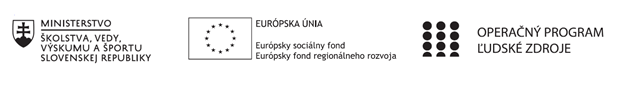 Správa o činnosti pedagogického klubu Prioritná osVzdelávanie Špecifický cieľ 1.1.1 Zvýšiť inkluzívnosť a rovnaký prístup ku kvalitnému vzdelávaniu a zlepšiť výsledky a kompetencie detí a žiakovPrijímateľStredná priemyselná škola stavebná a geodetická, Drieňová 35, 826 64 BratislavaNázov projektuZvýšenie kvality odborného vzdelávania a prípravy na Strednej priemyselnej škole stavebnej a geodetickejKód projektu  ITMS2014+312011Z818Názov pedagogického klubu Jazykový klubDátum stretnutia  pedagogického klubu23.6.2022Miesto stretnutia  pedagogického klubuPrezenčne, ANJ 1Meno koordinátora pedagogického klubuMgr. Eva MadiováOdkaz na webové sídlo zverejnenej správyManažérske zhrnutie:Kľúčové slová: digitalizácia výučbových materiálov, aktivity rozvíjajúce čitateľskú gramotnosť, spoľahlivé zdroje, overovanie informácií  Na dvadsiatom stretnutí pedagogického Klubu jazyk v školskom roku 2021/2022 sme diskutovali o digitalizácii výučbových materiálov z pohľadu rôznych predmetov, ako aj o rozmanitých aktivitách rozvíjajúcich čitateľskú gramotnosť žiakov.Hlavné body, témy stretnutia, zhrnutie priebehu stretnutia: Aktivity dvadsiateho stretnutia:V úvode stretnutia sme klasifikovali základné pojmy. Diskutovali sme o možnostiach digitalizácie materiálov.Analyzovali sme aktivity rozvíjajúce čitateľskú gramotnosť a hľadali sme spôsoby, ako efektívne využívať digitálne materiály vo vyučovacom procese. Vymenili sme si skúsenosti z praxe z pohľadu rôznych predmetov.Závery a odporúčania:Nakoľko sa výučba všetkých humanitných predmetov počas pandémie výrazne digitalizovala, mnohí učitelia čerpajú z dostupných vytvorených materiálov aj počas prezenčnej výučby. V online priestore je jednoduchšie materiály zdieľať a výber aktivít sa zväčšuje. Všeobecne platí, že to modernizuje a aktualizuje vyučovací proces, ktorý sa stáva pre žiakov súčasne atraktívnejším. Digitalizácia šetrí čas aj peniaze. Problém nastáva s množstvom a kvalitou materiálov, ktoré treba selektovať.ANJ – Na hodinách ANJ využívame prezentácie vytvorené počas dištančného vyučovania a pracujeme s učebnicami, ktoré majú odborníkmi prepracovanú online podporu využiteľnú v škole aj počas práce doma. Taktiež v 3. a 4. ročníku využívame overené štandardizované materiály (napr. maturitné ANJ testy NÚCEM). Veľkou výhodou je, že žiaci dostanú okamžite spätnú väzbu, môžu pracovať vlastným tempom, individuálne. Online priestor je pre nich prirodzeným prostredím. Výhodou je tiež dostupnosť rozmanitých materiálov (rôzni ľudia, rôzne akcenty). Úlohou učiteľa je naviesť žiakov na relevantné zdroje, naučiť ich kriticky myslieť a rozvrhnúť si prácu ekonomicky. Individuálny prístup a spätná väzba posúvajú žiakov vyššie. Mnohé materiály pomáhajú vytvárať aj samotní žiaci prostredníctvom prezentácií na rôzne témy (napr. Slovensko, Kultúra a umenie, Anglicky hovoriace krajiny).SJL – Na hodinách SJL využívame digitalizáciu výučbových materiálov najmä pri prezentáciách, sledujeme úryvky z filmov, využívame vyhľadávače na ilustračné obrázky. Žiaci 3. a 4. ročníka elektronicky vypracovávajú maturitné testy, čo im umožňuje okamžitú spätnú väzbu a vyhodnotenie. Mnohé ukážky počúvame cez WIFI reproduktory pri audio nahrávkach, využívame portál Youtube ako najrýchlejšia forma ukážok.DEJ, OBN – Aktivity, ktoré rozvíjajú u žiakov čitateľskú gramotnosť v dejepise sa realizujú aj cez digitalizované historické školské pramene. Približujú žiakom pojmy ako vonkajšia a vnútorná kritika prameňa, ďalej hľadanie odpovedí na otázku, čo všetko môže ovplyvniť informačnú hodnotu prameňa, napríklad sociálne postavenie autora, jeho politická orientácia, jeho postavenie v dobových spoločenských štruktúrach, vzdelanie, individuálne vlastnosti, náboženská orientácia, úradné zaradenie, vzťah k štruktúram moci a napokon celková politická a sociálna situácia, v ktorej autor žil. Žiaci v úlohe „stopárov“ majú pracovať s prameňom a učiť sa, ako na ich základe historici i ľudia interpretujú minulosť v súčasnosti. Cieľom takéhoto postupu je okrem vedomostí rozvíjať celú škálu spôsobilostí žiakov, viesť  žiakov postupne k logickému a najmä kritickému mysleniu.                 Zmyslom takejto výučby je výchova nielen lojálneho človeka a občana, ale aj človeka a občana obozretného a rozhodného, ktorý vie zaujať svoj postoj a názor k minulému, prítomnému i budúcemu. Žiak práve na konštrukcii školských historických prameňov sa učí rozpoznávať, čo je to historický fakt, čo je hodnotenie, ako sa prejavuje ideológia, indoktrinácia, propaganda, demagógia.                                    Je to zároveň človek a občan, ktorý sa v dejepise dozvedel ako pracuje historik, ako vzniká história, ako sa dá história využívať i zneužívať pre rôzne ciele. Podobným spôsobom sa dá využívať aj digitalizácia výučbových materiálov na občianskej náuke, napr. Ústava SR, zákonníky, činnosť a fungovanie rôznych inštitúcií. Vypracoval (meno, priezvisko)Mgr. Eva MadiováDátum23.06.2022PodpisSchválil (meno, priezvisko)Ing. arch. Darina SojákováDátum23.06.2022Podpis